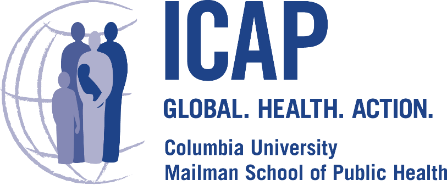   Haiti/CIP, Inc La Fondation Pour la Réalisation des Programmes Sociaux Nationaux - l'ICAP en Haïti de l'Université Columbia est une organisation à but non lucratif qui vise à assurer le bien-être des familles et des communautés en renforçant les systèmes de santé à travers le monde.En partenariat avec les Centres Américains pour le Contrôle et la Prévention des Maladies (CDC), le bureau d’ICAP basé en Haïti mènera une enquête nationale menée dans les ménages portant sur l’Evaluations de l'Impact du VIH sur les Populations (PHIA) en Haïti avec le financement de PEPFAR. Cette enquête « PHIA » définira la situation de l'épidémie du VIH au niveau national et régionale, guidera l'allocation des ressources sur la base de données probantes et intégrera le renforcement des capacités des acteurs haïtiens dans la conception, la conduite, l'analyse et l'utilisation des modèles de « PHIA ».ICAP, en partenariat avec le Ministère de la Santé et de la Population (MSPP) et les Centres Américains pour le Contrôle et la Prévention des Maladies (CDC), prévoit de mener une évaluation de l’impact au niveau de la population pour comprendre la prévalence, l’incidence du VIH dans la population infectée et renforcer les programmes de soin et traitement en identifiant les charges virales des patients en Haïti. En plus de fournir des informations programmatiques pertinentes au Ministère de la Santé Publique et de la Population, aux acteurs concernées, cette évaluation du programme national de lutte contre le VIH a une grande valeur pour les chercheurs sur le VIH, le public et les experts de la santé à travers le monde.L’ICAP est donc à la recherche de fournisseurs ou de prestataires de services pouvant soumettre des offres concurrentielles pour l’exécution des travaux de réhabilitation de 14 à 17 laboratoires dans les 10 départements d’Haïti.  Les offres doivent faire ressortir la capacité d’évaluation et de modernisation des laboratoires identifiés pour les travaux suivants :1) Effectuer la réparation des systèmes de plomberie ;2) Effectuer la réparation des systèmes électriques ;3) Effectuer la réparation des systèmes d’incinérateur ;4) Effectuer la réparation des systèmes de sécurité;Les proformas doivent être envoyés au plus tard le vendredi 7 juin 2019 avant 16h00, sous enveloppe scellée, intitulée : "Demande de proforma pour l’exécution des travaux de réhabilitation/rénovation de laboratoires satellites", à l'adresse ci-dessous :Comité d'Approvisionnement InterneFondation pour la Réalisation des Programmes Sociaux NationauxICAPPlatinum Plaza11 rue Ogé, Pétion VilleHaïtiicap-ht-info@cumc.columbia.eduLe dossier complet sera acheminé en le sollicitant a: icap-ht-info@cumc.columbia.edu